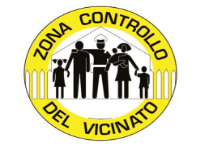 MODULO DI RICHIESTA ADESIONE AL PROGETTO DI CONTROLLO DEL VICINATO NEL COMUNE DIDRESANOCompilando la richiesta si richiede di entrare a far parte di una rete cittadina che aderisce al progetto del Controllo del Vicinato. Il progetto prevede l’autoorganizzazione dei cittadini che tramite una rete telefonica e non solo sorveglia informalmente la propria area e ne individua le vulnerabilità creando coesione sociale a beneficio della sicurezza residenziale. Il programma è visionabile sul sito www.acdv.itNOME e COGNOME : __________________________________________________________INDIRIZZO : __________________________________________________________________TELEFONO : __________________________________________________________________WHATSAPP :      SI  o  NO      (cerchiare)EMAIL : ______________________________________________________________________INFORMATIVA AI SENSI DEGLI ARTICOLI 13-14 DEL GDPR 2016/679​Ai sensi dell’art. 13 del Regolamento UE 2016/679 ed in relazione alle informazioni di cui si entrerà in possesso, ai fini della tutela delle persone e altri soggetti in materia di trattamento di dati personali, si informa quanto segue:I dati da lei forniti verranno utilizzati per lo scopo e per le finalità connesse al progetto "Controllo del Vicinato". Detti dati saranno trattati sia in forma cartacea sia elettronica adottando tutte le misure idonee a garantire la riservatezza e l'integrità dei dati. Il conferimento dei presenti dati è obbligatorio, l’eventuale rifiuto dell’autorizzazione comporta che non potrà essere riconosciuto il gruppo costituito. Gli incaricati al trattamento sono i soggetti costituenti il gruppo di lavoro controllo del vicinato. Tali dati non potranno essere comunicati a terzi se non alle forze di polizia e/o autorità giudiziaria per finalità di prevenzione, accertamento e repressione dei reati. In ogni momento, Lei potrà esercitare, ai sensi degli articoli dal 15 al 22 del Regolamento UE n.2016/679 il diritto di:Chiedere la conferma dell’esistenza o meno di propri dati personali; ottenere le indicazioni circa le finalità del trattamento, le categorie dei dati personali, i destinatari o le categorie di destinatari a cui i dati personali sono stati o saranno comunicati e, quando possibile, il periodo di conservazione; ottenere la rettifica e la cancellazione dei dati; ottenere la limitazione del trattamento; ottenere la portabilità dei dati, ossia riceverli da un titolare del trattamento, in un formato strutturato, di uso comune e leggibile da dispositivo automatico, e trasmetterli ad un altro titolare del trattamento senza impedimenti; opporsi al trattamento in qualsiasi momento ed anche nel caso di trattamento per finalità di marketing diretto; opporsi ad un processo decisionale automatizzato relativo alle persone fisiche, compresa la profilazione. chiedere al titolare del trattamento l’accesso ai dati personali e la rettifica o la cancellazione degli stessi o la limitazione del trattamento che lo riguardano o di opporsi al loro trattamento, oltre al diritto alla portabilità dei dati; revocare il consenso in qualsiasi momento senza pregiudicare la liceità del trattamento basata sul consenso prestato prima della revoca; proporre reclamo a un’autorità di controllo.◻esprimo il consenso◻​NON esprimo il consenso ​al trattamento dei miei dati personali inclusi quelli considerati come categorie particolari di datiTale modulo verrà consegnato dal coordinatore del gruppo locale alla Polizia Locale.Sottoscrivendo il presente modulo l’aderente accetta integralmente le regole di utilizzo del predetto gruppo di Controllo del Vicinato formato attraverso l’applicazione Whatsapp, di cui diventerà parte.FIRMA ___________________________Per info sito comunale  : Controllo del Vicinato di DRESANO  - Email: cdvdresano@gmil.com